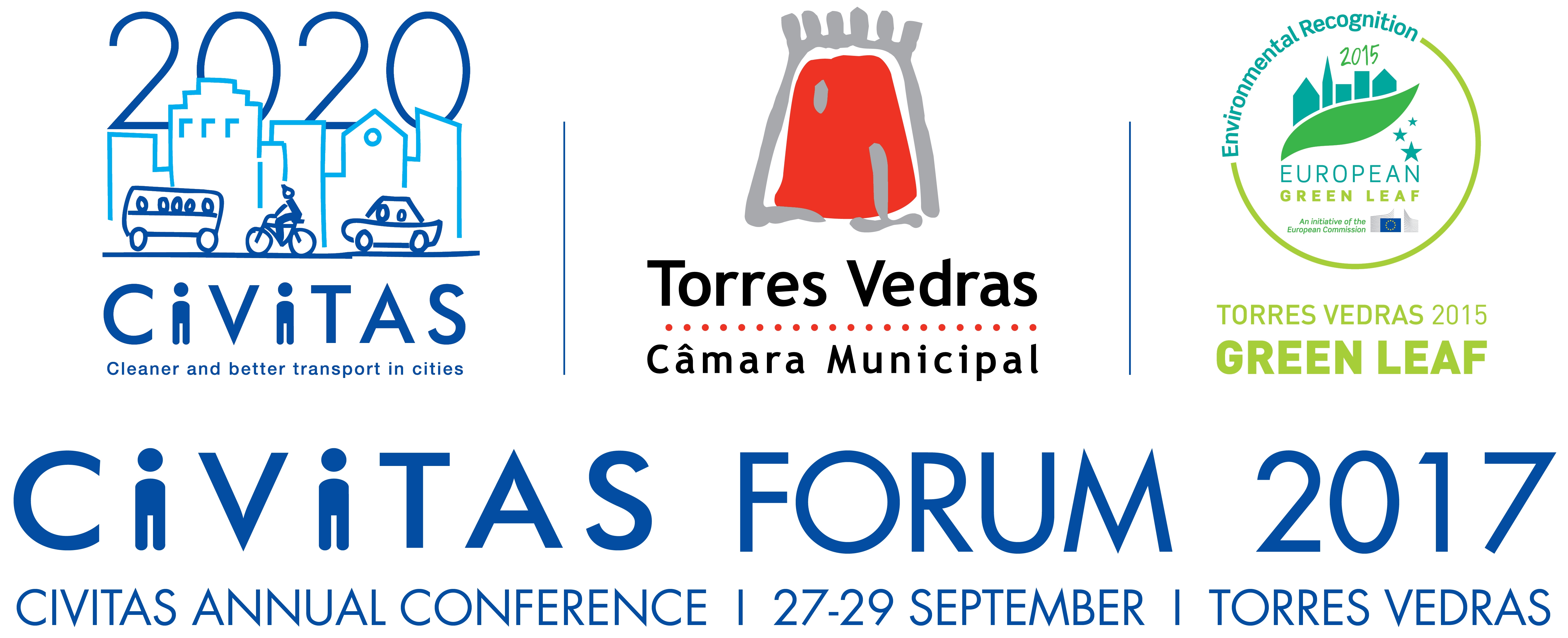 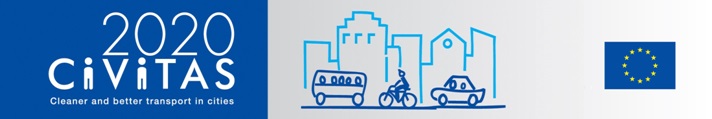 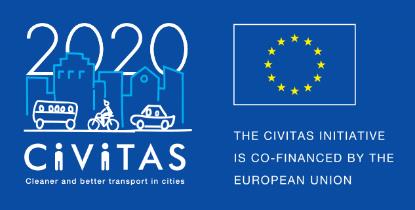 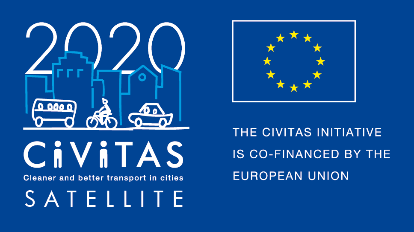 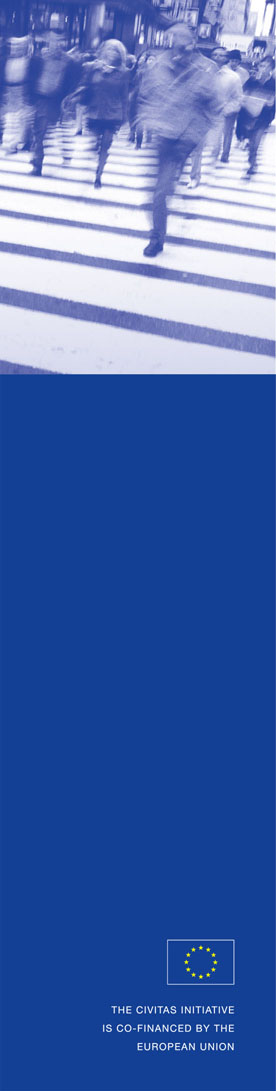 About the Forum ConferenceThe CIVITAS Initiative, established 15 years ago by the European Commission, supports cities with developing and implementing sustainable urban mobility measures. Its flagship event is the annual CIVITAS Forum conference, with over 400 participants discussing technical  solutions,  innovations,  and  challenges  to  sustainable  urban  mobility and how these can be applied in  their  local contexts.OrganisersThis conference is being organised on behalf of the European Commission by CIVITAS SATELLITE together with the city of Torres Vedras. When and Where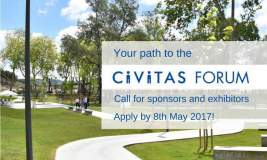 The 15th edition of the annual CIVITAS Forum conference will take place in Torres Vedras (Portugal) on 27-29 September 2017. The event offers you the possibility to showcase your product, solution or organisation in the form of sponsorship.Sponsor benefitsThe CIVITAS Forum Conference will provide an ideal opportunity for businesses to interact with local, regional and national government representatives, as well as delegates from European and international institutions.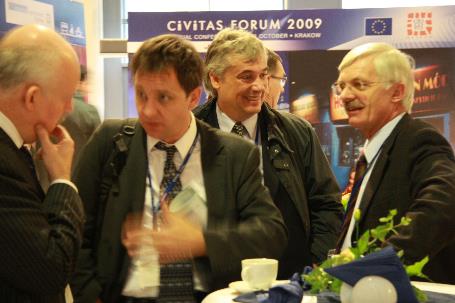 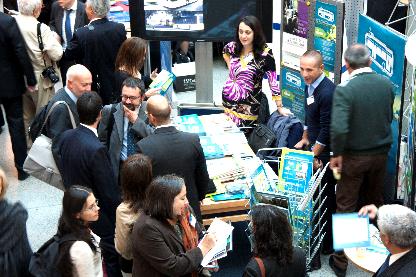 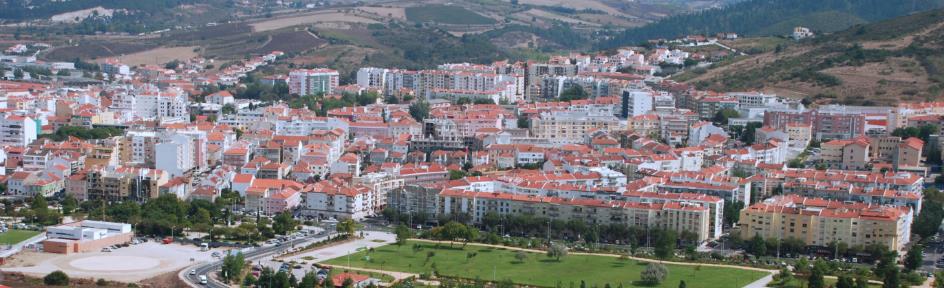 Sponsoring the CIVITAS Forum Conference can deliver a number of practical benefits:Work with local governments to discuss smart and innovative urban mobility solutions;Identify how public authorities and businesses can best cooperate to achieve sustainable solutions and at the same time benefit the local economy;Work with local governments to improve Europe’s competitiveness and its ability to create jobs and to tackle environmental and societal challenges;Gain a better understanding of local governments’ needs in dealing with societal challenges under difficult economic conditions;Gain a better understanding of expectations local authorities have of the private sector;Make use of the conference’s interactive setting to showcase your organisation’s ideas, policies, products and services to support sustainable societies.Exhibition area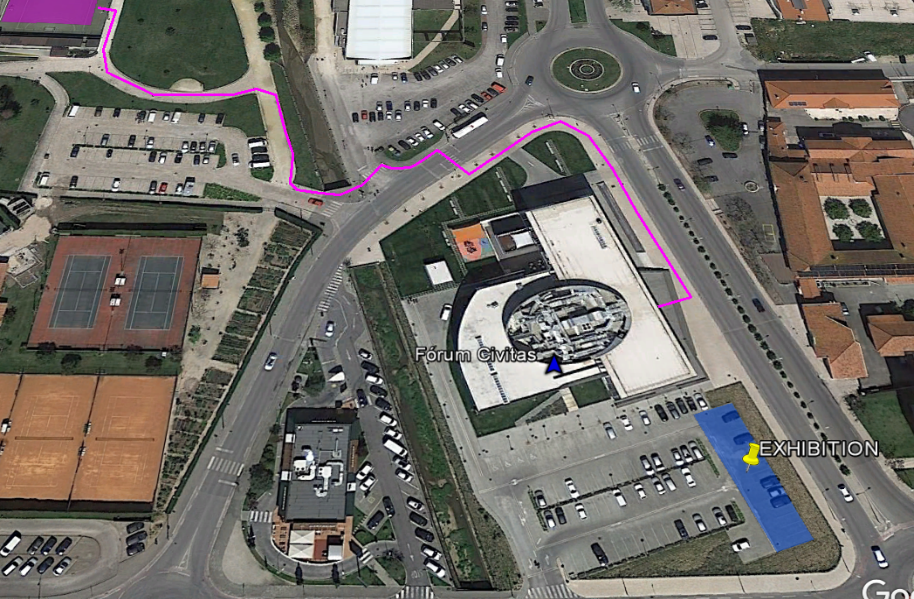 APPLICATION FORM C – SponsorshipContact personCompany and product informationLevel of envisaged sponsorshipNotes:Signature: 							Date:Please send your application by email to the CIVITAS Secretariat: forum.contributions@civitas.eu.Deadline for submission: 18th May 2017If you have any questions, please contact the CIVITAS Secretariat.Contact: CIVITAS Secretariatc/o Regional Environmental Center (REC)Ady Endre ut 9-112000 Szentendre, HungaryPhone: +36 26 504046Email: secretariat@civitas.eu* Please note that SATELLITE will not cover any travel costs to the CIVITAS Forum conference.** We would like to remind you that everyone who will attend the Forum conference 2017 (also those who have an exhibition stand, etc.) should also register for the conference on the CIVITAS website. NameOrganisationE-mail addressPhoneProjectCompany profile
(max. 300 words):Product description
(max. 400 words):Visibility in conference programme brochure (full colour) Company logo on the back of the brochure (€500) ¼ page size advertisement (€450) ½ page size advertisement (€1,000)  Full-page size advertisement (€1,500)Food/ drinks Lunch 27, 28 or 29 September 2017 (€ 250) Cocktail reception on 27 September 2017 (€750) Gala dinner on 28 September 2017 (€250)You company logo, roll-ups, brochures, etc. can be placed in the eating area. The CIVITAS Secretariat will contact you about further details on logistics.Exhibition stand Exhibition stand (during Deployment Day only) (€250) Exhibition stand (during entire CIVITAS Forum conference) (€750)Equipment requirements We will need a table at our stand We will need chair(s) at our stand. Please indicate number: ____ We will need electricity at our standAdditional space neededIf you require further space than just your exhibition stand, e.g. to present vehicles, please include information how much space you would need. Thereafter, the CIVITAS Secretariat will contact you about further details on logistics and costs.